Tactile rollAssembly> Scourers approx. 12 cm to be threaded to makea role, two handy wooden balls either endPurpose> Using pressure, resistance and weight addressesthe area of depth perception in particular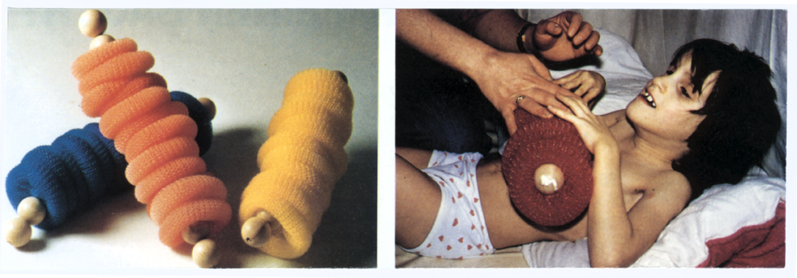 